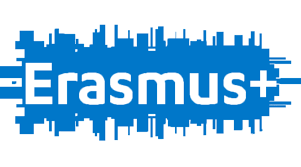 Financial and Entrepreneurial Skills for an Active CitizenshipFIRST DIDACTIC UNIT (to present and discuss at the teachers workshop during the meeting in Hungary)“The management of pocket money for its conscious use in the future”FIRST DIDACTIC UNIT (to present and discuss at the teachers workshop during the meeting in Hungary)“The management of pocket money for its conscious use in the future”FIRST DIDACTIC UNIT (to present and discuss at the teachers workshop during the meeting in Hungary)“The management of pocket money for its conscious use in the future”SCHOOL : Ekonomska i turistička škola DaruvarCroatiaDuration of the DUMonthsSubjects:  Economic BusinessMathsEnglishClass:4ETeacher: Mirjana Bernat-RužičkaNOVEMBER 2018MARCH  2019Subjects:  Economic BusinessMathsEnglishGoals of the whole DUrecognize and distinguish needs and wants: What kind of a person am I?understand the management of the pocket moneyrecognize similarities and differences between personal and family budgetknow alternative payment instruments for cash: credit and debit cards, online purchasesacquire skills in recognizing the value of savingsnote down the specialistic vocabulary recognize and distinguish needs and wants: What kind of a person am I?understand the management of the pocket moneyrecognize similarities and differences between personal and family budgetknow alternative payment instruments for cash: credit and debit cards, online purchasesacquire skills in recognizing the value of savingsnote down the specialistic vocabulary Description of the activitiesSub-goalacquire skills in recognizing the value of savingsDuration in hours:  1Description of the activities SavingsStudents are participating in activities in achieving financial goals. Question to students. Is anyone saving money and why? Students are divided into 4 groups. Each group gets a text they are supposed to read and make a short PPT.With their presentation, they introduce other groups to what they have learned.1. First group will introduce other students about saving money, reasons to save money and how to decide how much money they should save? 2. group will introduce others to investments of saved money, and the risks of failure.3. group introduces other students with financial products you can invest your saved money in4. group introduces other students with types of investors and importance of investing in yourself, and planning personal financesStudents get the task:Help your sister to choose the best form of money saving and investingYour sister recently moved. Her salary is 6.000,00kn, and her rent is 3.000,00kn. Now she needs to find a way to pay all her expenses. Which way of money saving would you advise her and why?Real estate, housing savings, shares, investment fund, term savings in banks, voluntary pension savings.After bringing out a couple of results, mental map is made on the board.In the end, new terms are written in the financial dictionary.Subject: Economic businessDuring the activity the new or unknown financial/economic terms were clarified and defined: money saving, investing, risk of investing, rate of investingThe Dictionary will be compiled with these terms whose definition is in mother tongue and in English.Money saving – amount of allowance that isn’t spentInvesting– the goal is to make money on invested resourcesRisk of investing – the probability of losing moneyRate of investing– the percentage of profit from invested moneyTest and evaluation resultsMental map